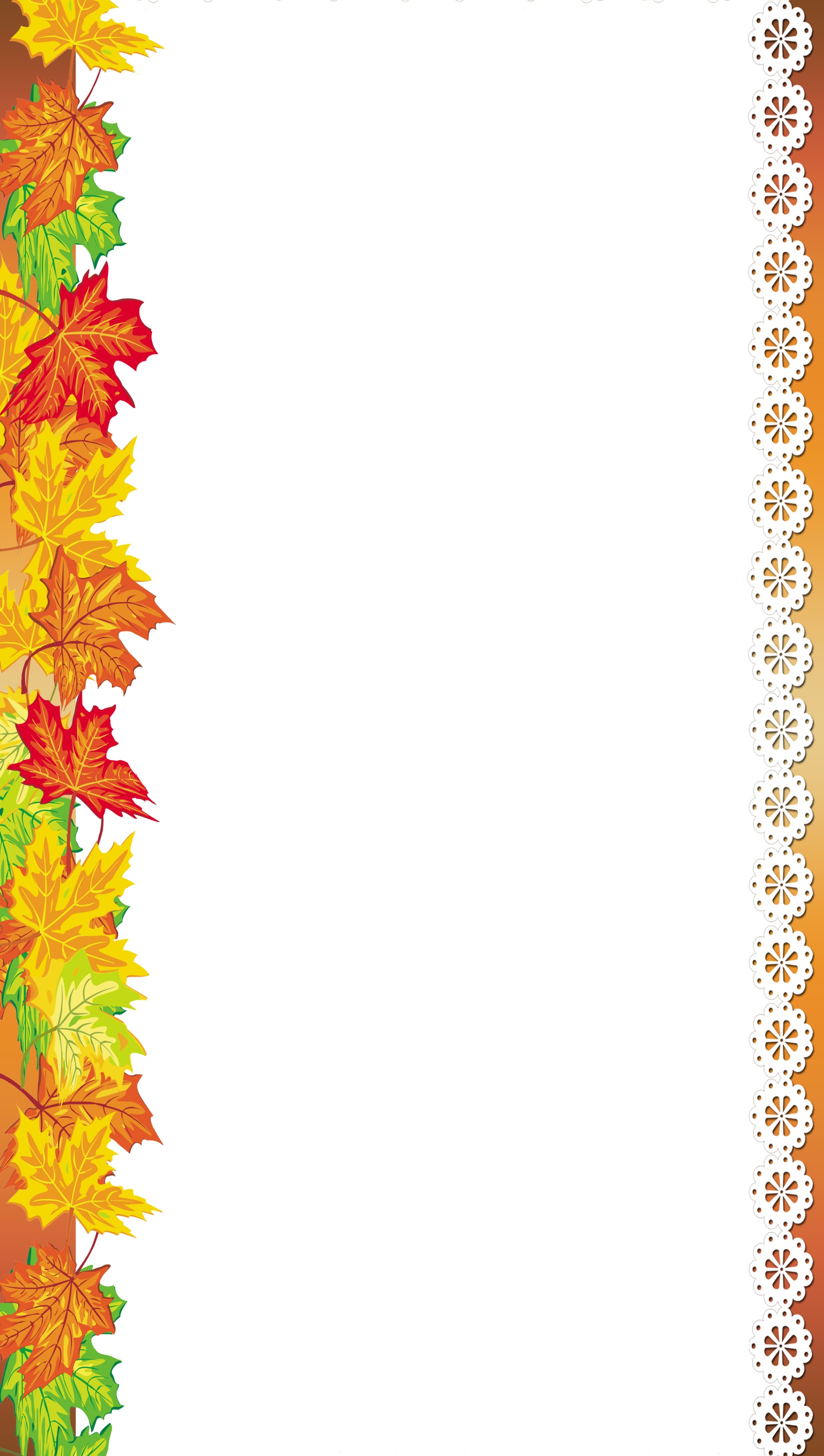 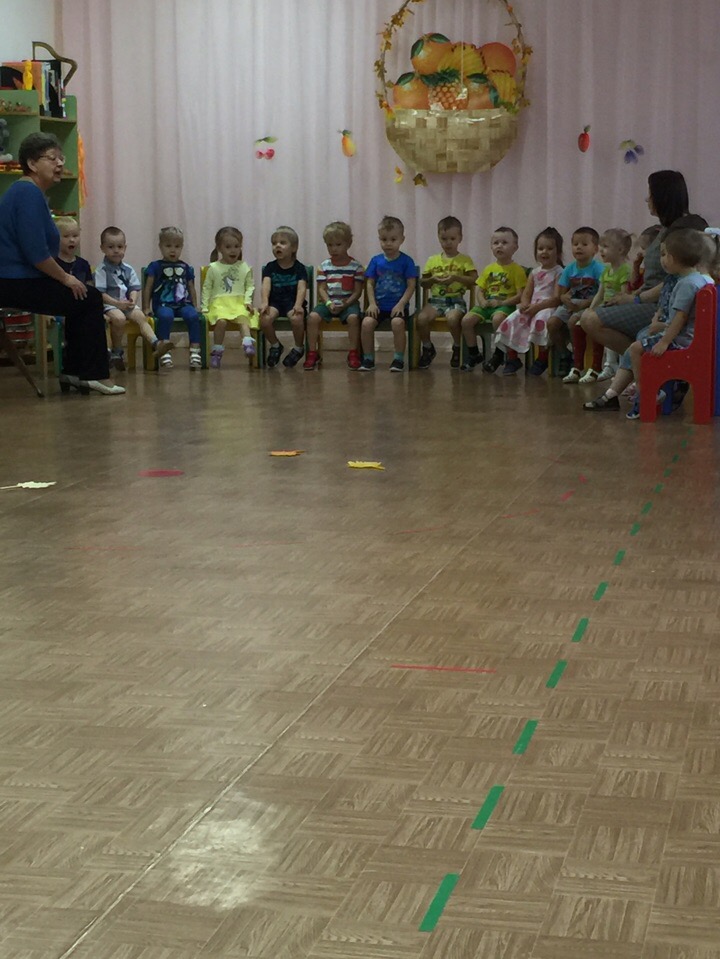 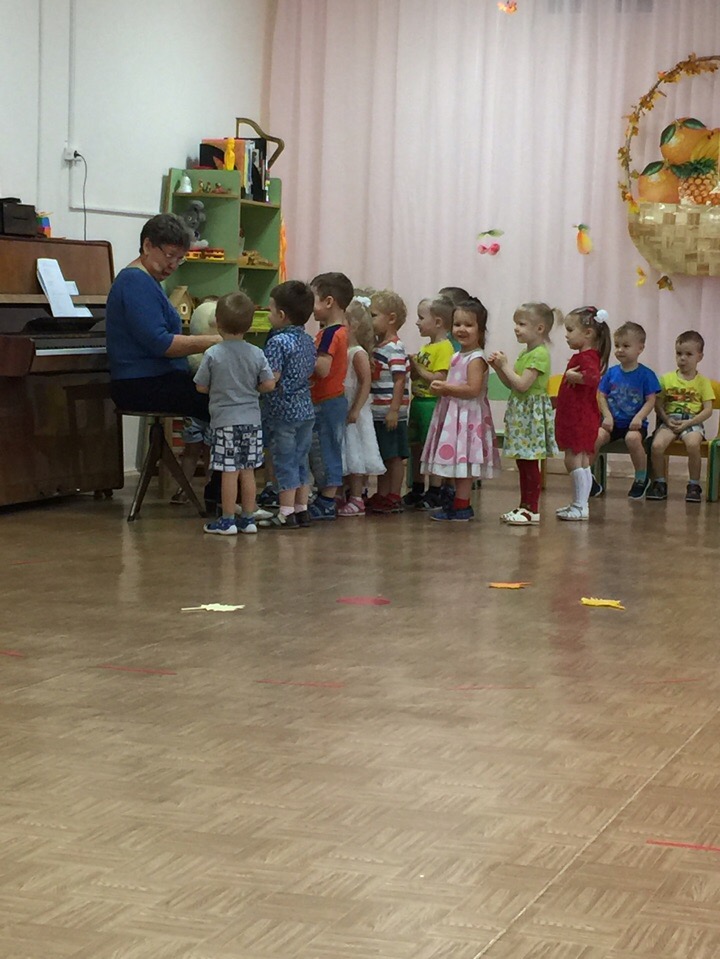 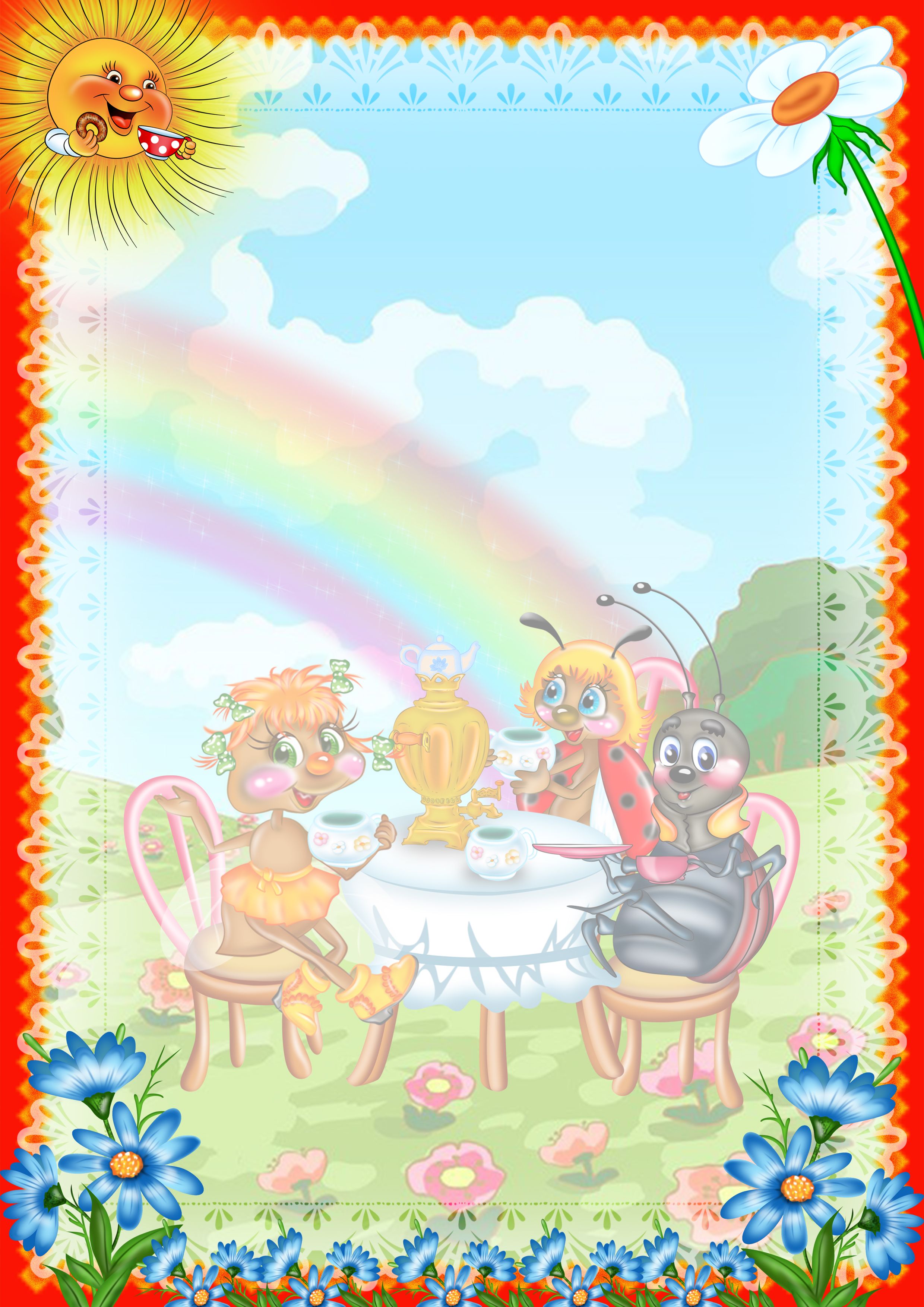 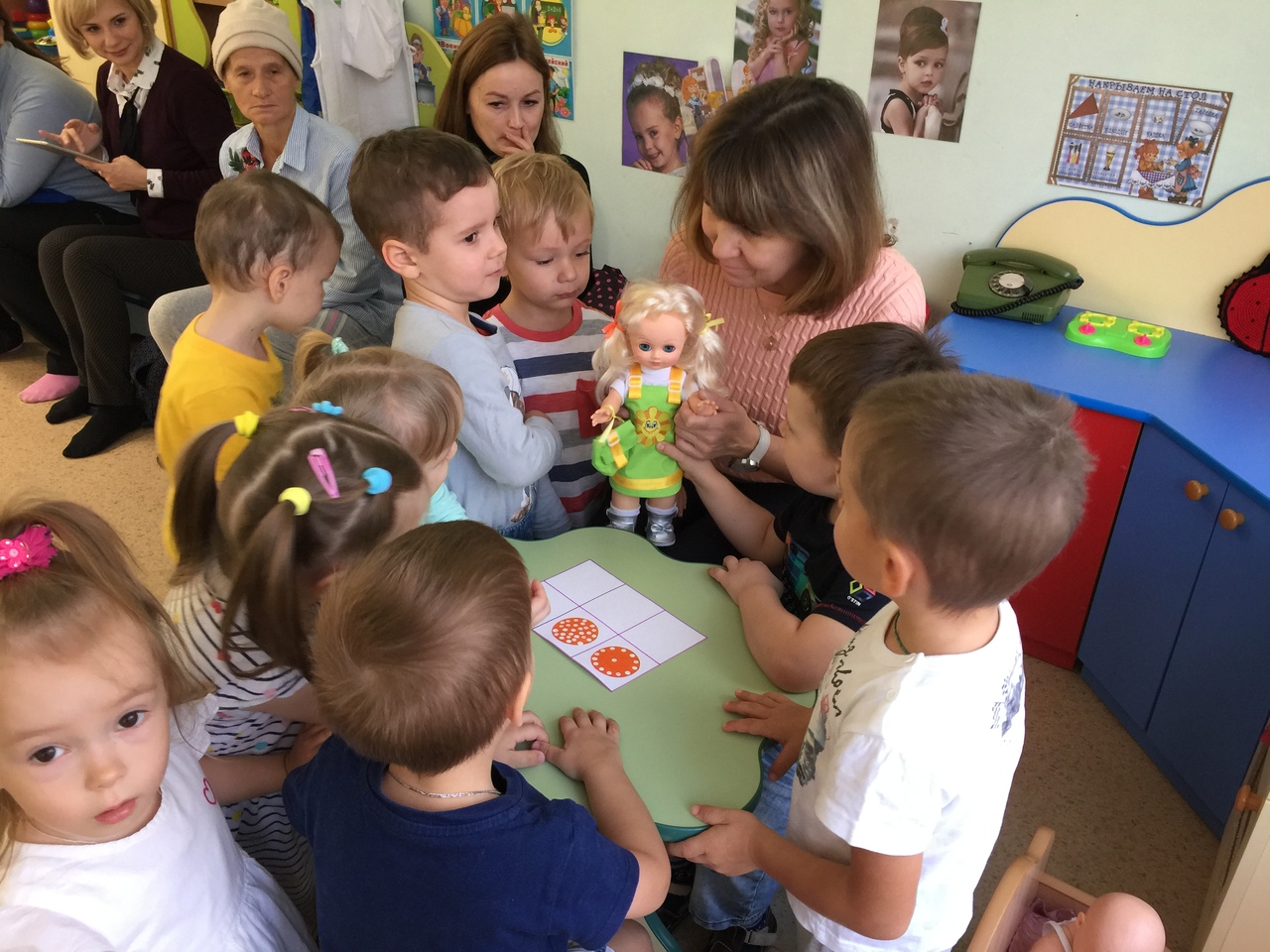 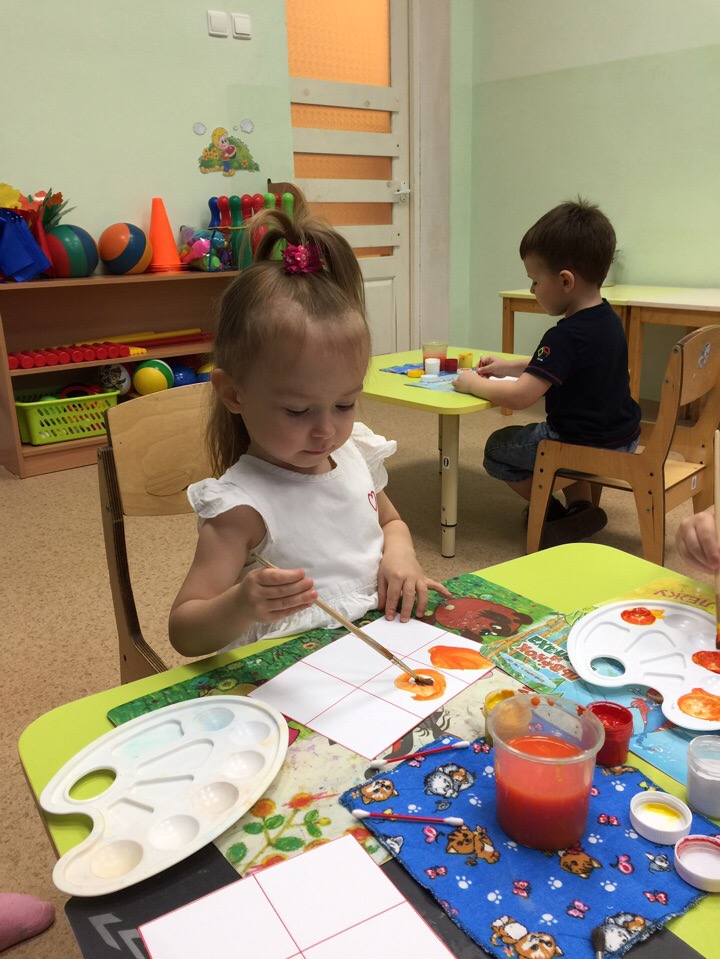 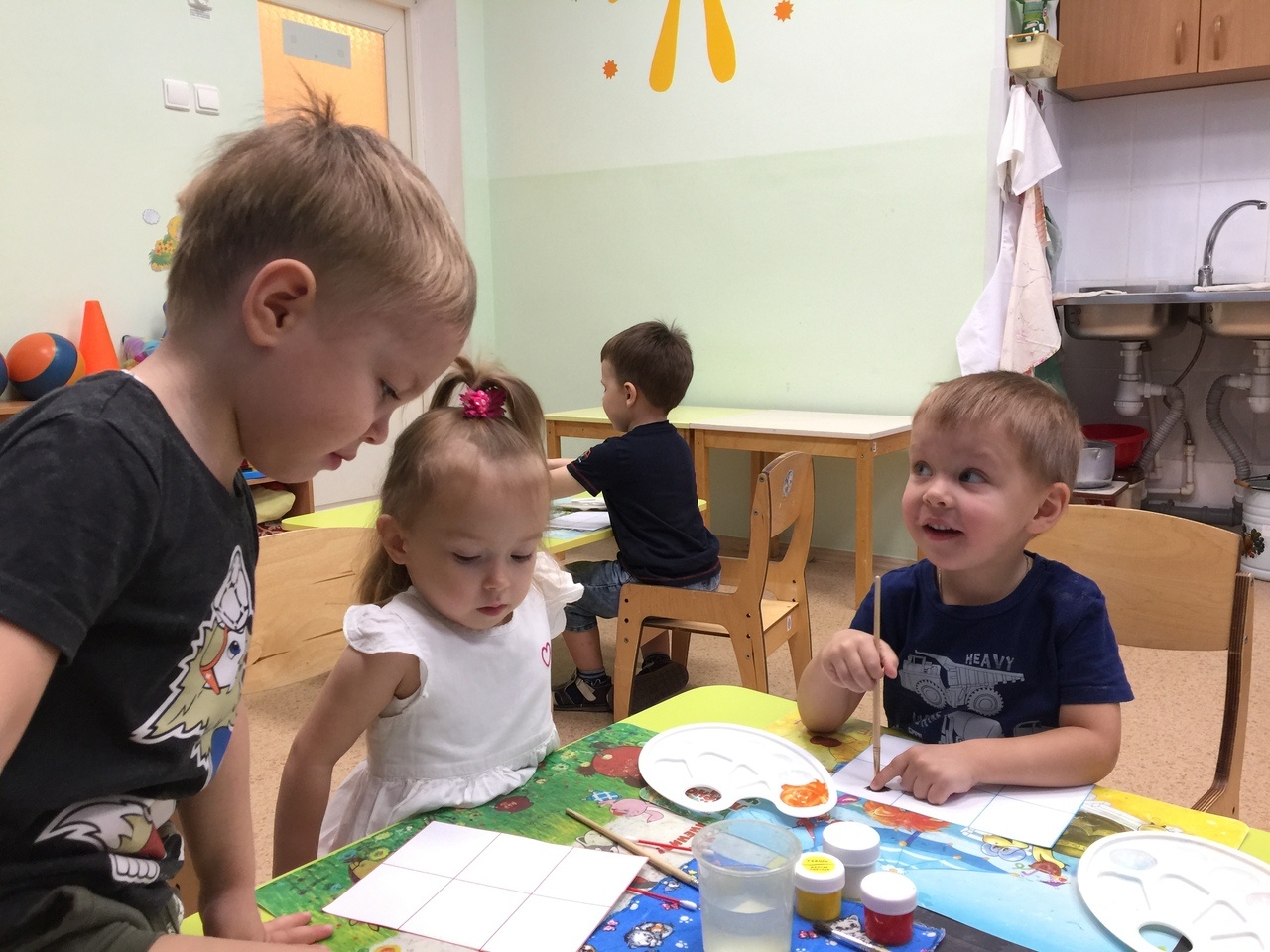 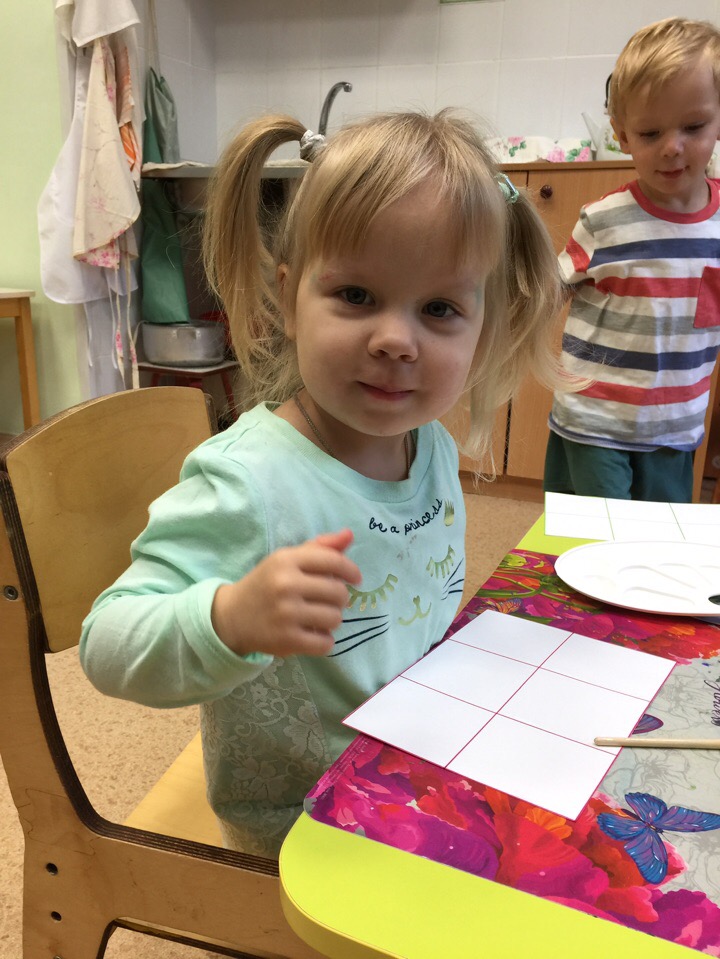 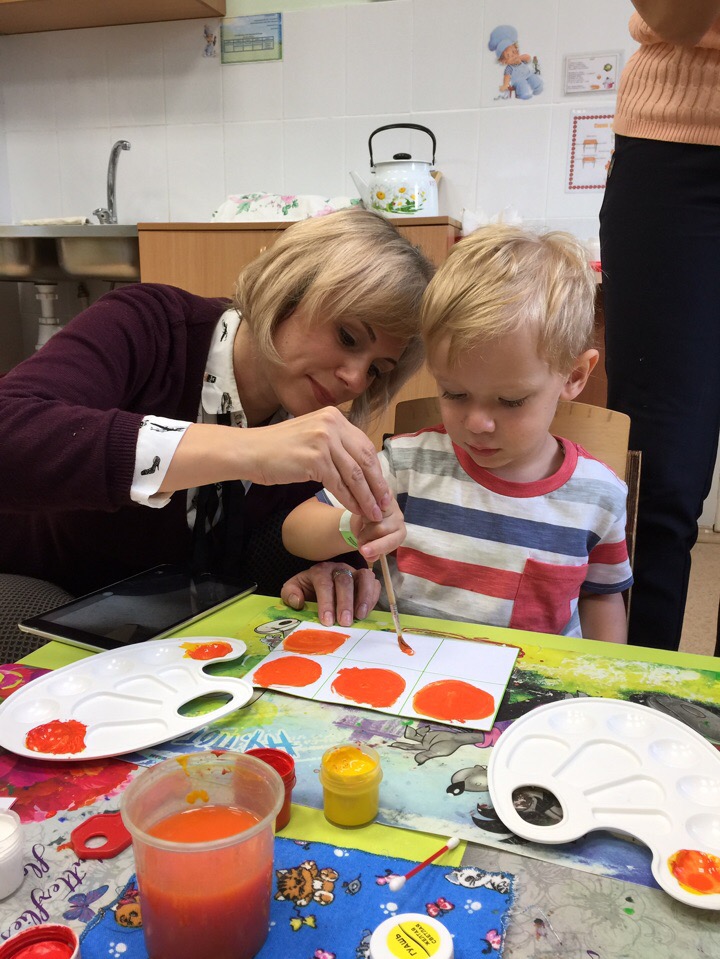 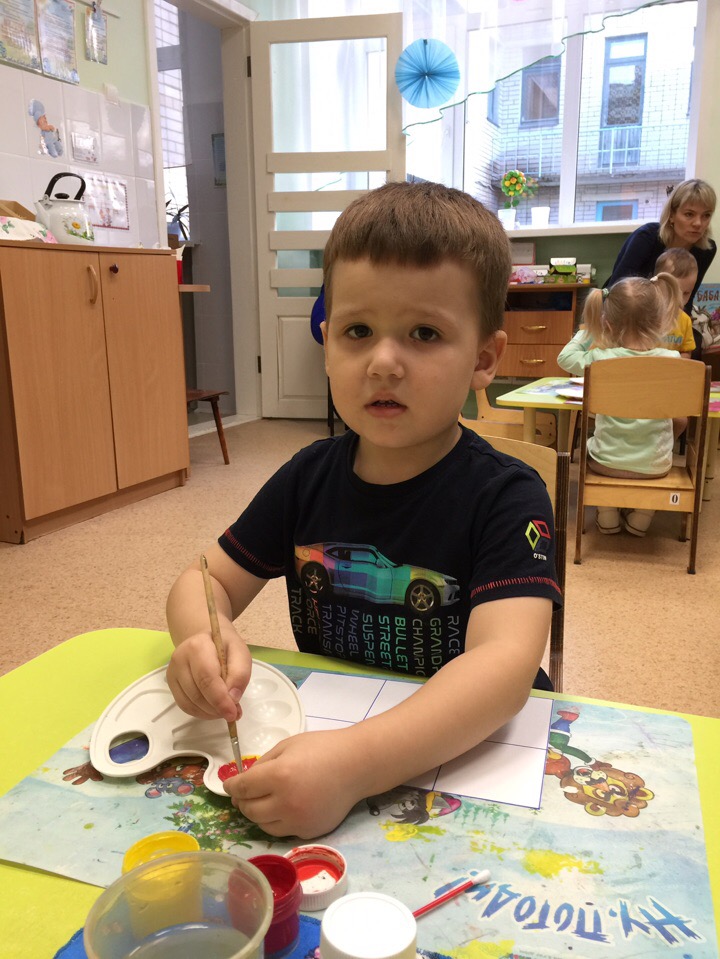 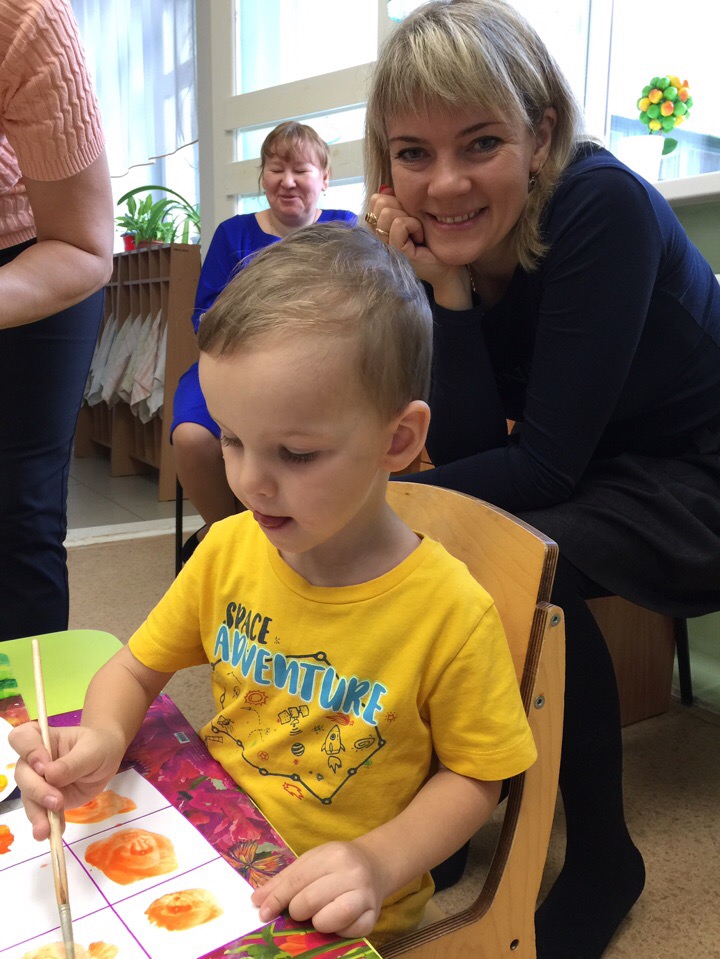 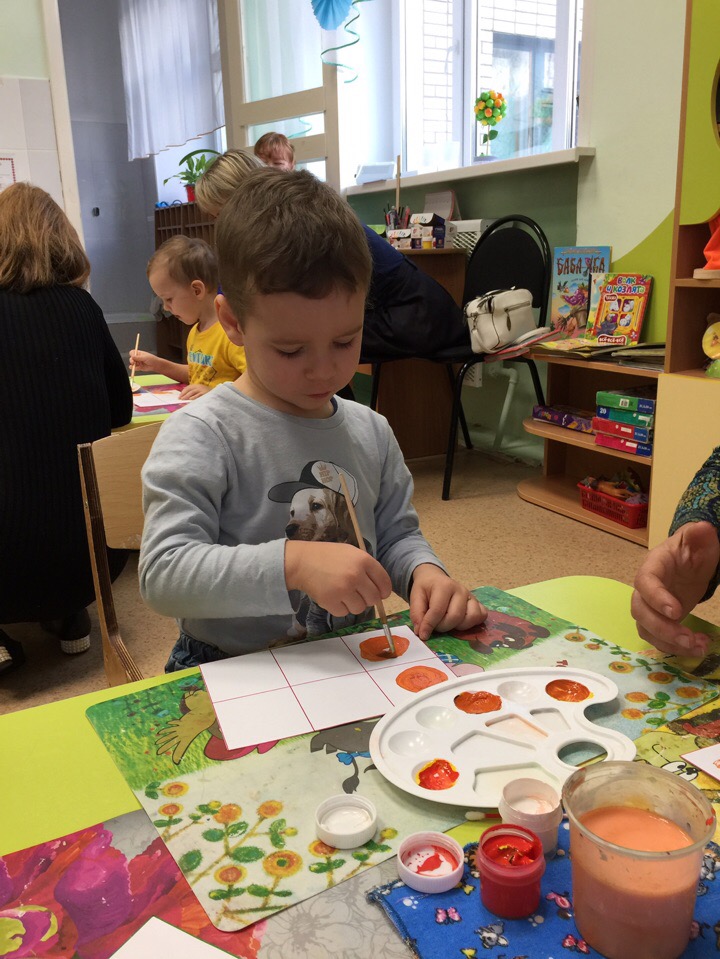 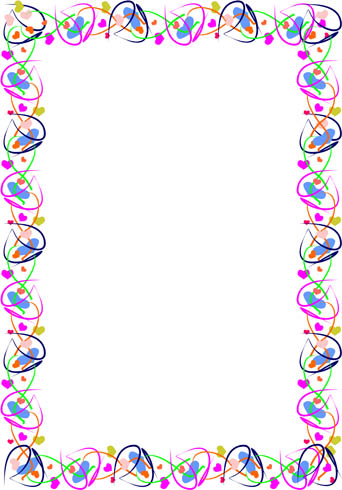 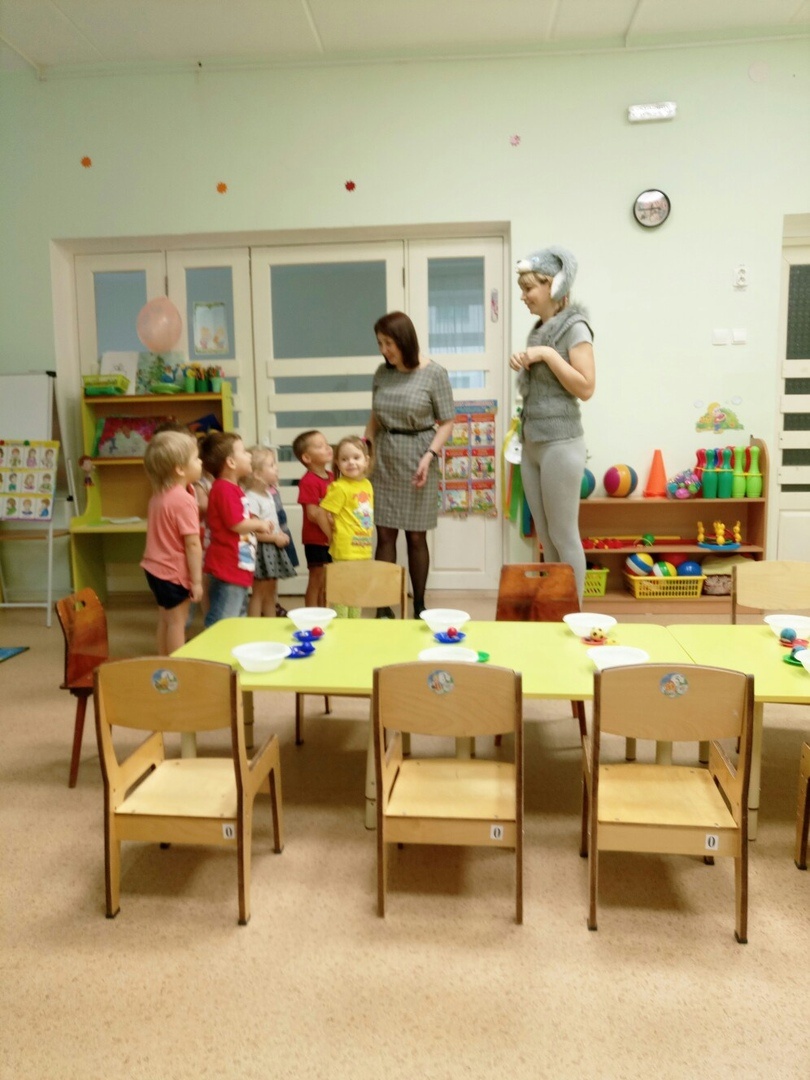                                         «Лишь только                                                          любознательным вода                                           Завесу своей                                                                                              тайны приоткроет.                                                Изведай ты ее,                                                                   познай сполна.
                                             И водный мир                                                                                               тебя собой накроет.»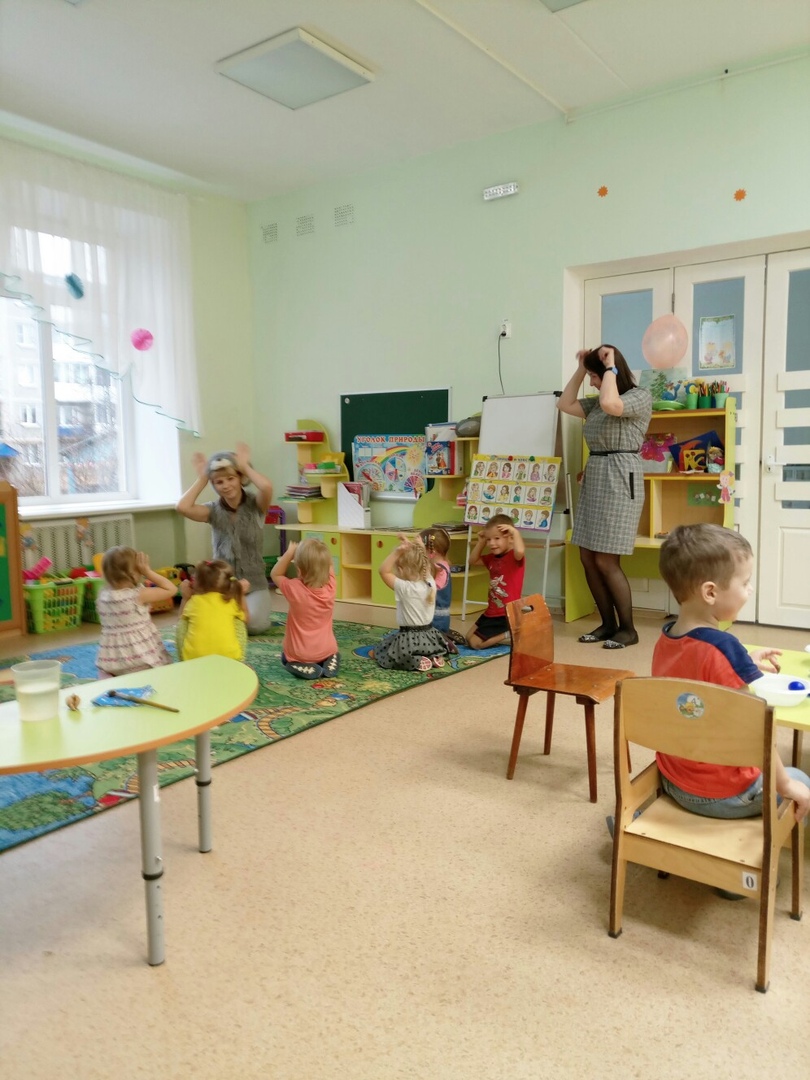 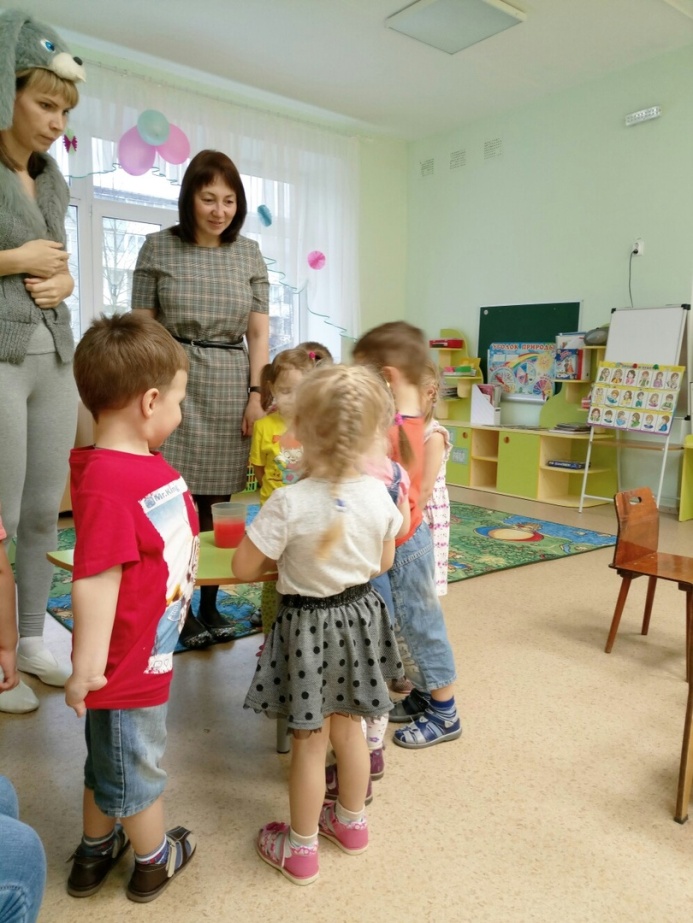 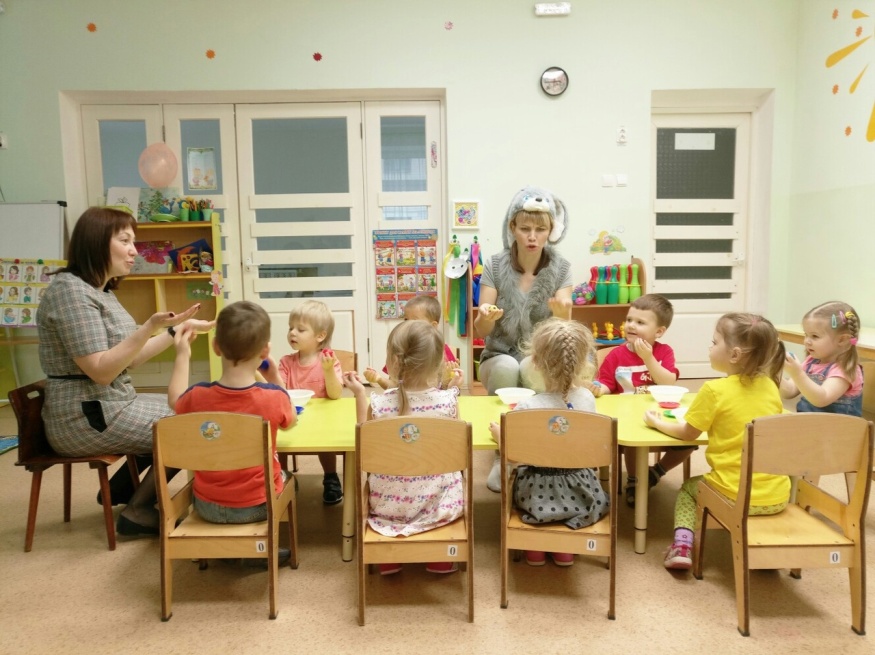 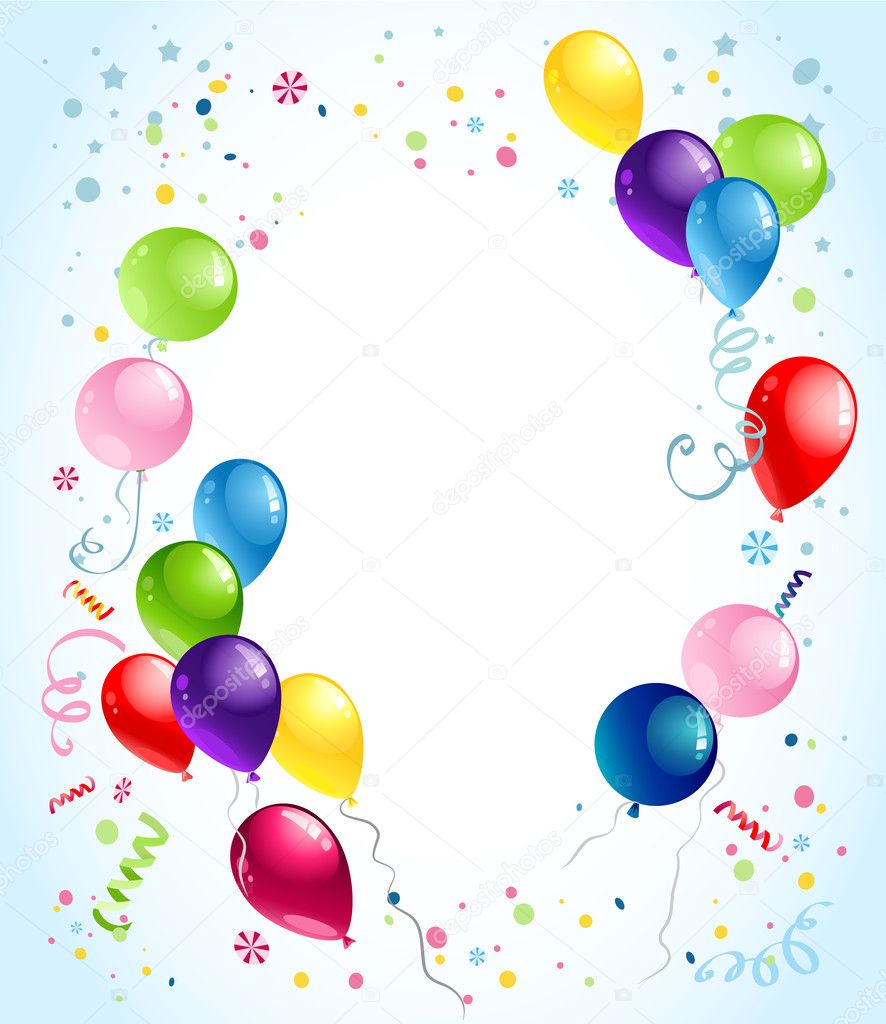              Я люблю свой детский сад,             В нём полным-полно ребят,             Раз, два, три, четыре, пять….                  Жаль, что всех не сосчитать.                  Может сто их, может двести,                  Хорошо ,что все мы вместе!!!!!
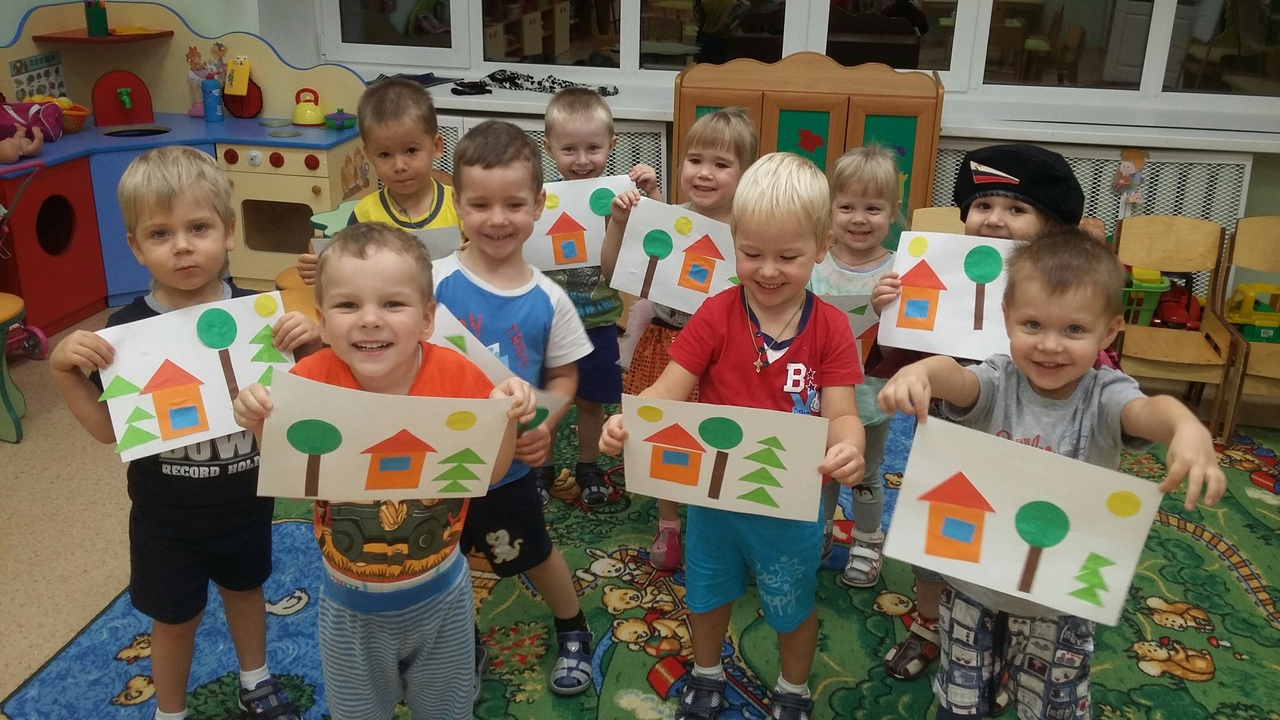 